                                                                                                   Утвержденапостановлением администрации муниципального образования «Бестужевское» от                  2017 года       №  Программакомплексного развитияТРАНСПОРТНОЙ инфраструктурыБестужевского СЕЛЬСКОГО поселенияУСТЬЯНского района АРХАНГЕЛЬской областина 2018 – 2027 годы1. Паспорт программы комплексного развития транспортной инфраструктуры Бестужевского сельского поселения Устьянского района Архангельской области на 2018 – 2027 годы2.Характеристика существующего состояния транспортной инфраструктуры2.1.Анализ положения субъекта Российской Федерации в структуре пространственной организации Российской Федерации.Бестужевское сельской поселение входит в состав Устьянского муниципального района Архангельской области. Расположено на юге Архангельской области в северной части Устьянского района.Площадь территории муниципального образования составляет  422,8 км2 или 42 280  га, что составляет от площади Устьянского муниципального района (1 072,0 тыс. га) – 4,0%.МО «Бестужевское» расположено в южной части Архангельской области, в 90 км на северо-восток от районного центра п. Октябрьский, ближайшая железнодорожная станция находится в 82 км (Костылево). С запада граничит с Вельским и Шенкурским районами, с востока – с МО «Череновское», с юга – с МО «Плосское», с севера с Верхнетоемским районом.Областным законом Архангельской области от 23.09.2004 г. № 258-внеоч-ОЗ  «О статусе и границах территорий муниципальных образований в Архангельской области» муниципальное образование «Бестужевское» наделено статусом сельского поселения с административным центром – село Бестужево.Административный центр поселения – село Бестужево (271 чел.), наиболее крупный населенный пункт на территории поселения – п. Глубокий (371 чел.).В состав муниципального образования «Бестужевское» входят 17  населенных пунктов, населенные пункты в основном расположены вдоль реки Устья и Верюга и трассы автодорог регионального значения. Современное развитие внешних транспортных связей хорошее. Внешние транспортные связи поселения с областным центром и муниципальными образованиями Архангельской и Вологодской областей хорошие. По территории поселения проходит автомобильная дорога регионального значения «Шангалы – Квазеньга – Кизема», имеющая выход на г. Архангельск и г. Вологда. 2.2.Социально-экономическая характеристика поселения, характеристика градостроительной деятельности на территории поселения, включая деятельность в сфере транспорта, оценка транспортного спроса.2.2.1.	НаселениеЧисленность населения муниципального образования «Бестужевское» согласно фактическим данным за 2016 год составила 1254 человека (таблица 2.2.1.). Из общего количества населения – 1,25 тыс. чел., население моложе трудоспособного возраста составляет 0,25 тыс. чел. (18,9%), в трудоспособном возрасте – 0,52 тыс. чел. (44,6%), старше трудоспособного возраста – 0,48тыс. чел. (36,5%). Соотношение мужчин и женщин составляет, приблизительно, 49,0% и 51,0% (преобладает женское население). Национальный состав населения сравнительно однороден. Большая часть приходится на долю русских (около 95%), помимо этого, встречаются такие национальности как украинцы, белорусы, ненцы, коми и другие. Население муниципального образования «Бестужевское» в период 2014-2016 гг. имеет тенденцию к убыли, которая обусловлена в большей степени процессами естественной убыли населения, низкой рождаемости.Таблица 2.2.1. Численность населения муниципального образования «Бестужевское»2.2.2.	Производство На территории муниципального образования «Бестужевское» отсутствуют градообразующие предприятия. Ранее на территории поселения функционировали Совхоз «Бестужевский», Бестужевский лесхимучасток, Глубоковский лесопункт, в настоящее время данные объекты закрыты и свою деятельность не осуществляют.Основными видами хозяйственной деятельности в поселении являются лесозаготовка, сельское хозяйство, лесопиление, транспортные услуги, переработка ягод, грибов. Крупных предприятий на территории МО «Бестужевское» нет. 2.2.3.	Малое и среднее предпринимательство Поскольку розничная торговля является ключевым видом экономической деятельности поселения, на его территории функционируют малые и средние предприятия и организации, оказывающие свою деятельность в сфере розничной торговли (таблица 2.2.3.1.).Таблица 2.2.3.1. Данные о количестве предприятий и организаций, оказывающих свою деятельность в сфере розничной торговли.Общий объем торговой площади муниципального образования составляет 420,67 м². 2.2.4.	Финансы Бюджет муниципального образования «Бестужевское» формируется большей частью за счет субсидий, дотаций субвенций и иных межбюджетных трансфертов  бюджета Устьянского района, а также бюджета Архангельской области.Бюджет муниципального образования за 2016 год по доходам составил 4438,6 тыс.руб., что на 259,67 % ниже, чем в 2015 году ( 11524,7 тыс.руб.)Всего поступило налоговых и неналоговых доходов за 2016 год 786,6 тыс.руб. что на 279,81 % ниже чем в 2015 году( 2201 тыс.руб.) Так, удельный вес налоговых и неналоговых доходов в общем объеме доходов бюджета в 2016 году составил 17,7 %, удельный вес безвозмездных поступлений составил 82,3%.Бюджет муниципального образования в 2016 году по расходам исполнен в сумме 4982,4 тыс.рублей или на 84,2 %от запланированных расходов, в 2015 году - в сумме 11148,8 тыс.рублей или на 91,2 % от запланированных расходов.2.2.5.	Социальная сфераВ 2016 году среднесписочная численность занятых в экономике составила 264 человек. Среднемесячная номинальная начисленная заработная плата в целом за 2016 года составила 17330 рублей. Фонд начисленной заработной платы работников при этом снизился на 4,82% по сравнению с 2015 годом (1,08 млн. руб.) и составил 1,18 млн. руб., что обусловлено снижением среднесписочной численности занятых в экономике.По состоянию на 01 сентября 2017 года, численность безработных граждан, официально зарегистрированных в государственных учреждениях службы занятости населения, составила 9 человек, численность незанятых граждан составила 120 человек. 2.2.6.	Здравоохранение Амбулаторно-поликлиническую (первичную медико-санитарную помощь и первичную специализированную помощь), стационарную, неотложную помощь жителям поселения оказывает государственное бюджетное учреждение здравоохранения «Устьянская центральная районная больница».Также в поселении функционируют Бестужевская участковая больница  и Глубоковский ФАП.2.2.7.	Образование В сфере образования в настоящее время в муниципальном образовании функционирует:Два муниципальных дошкольных образовательных учреждения: детские сады в п.Глубокий и с.Бестужево. Одно муниципальное общеобразовательное учреждение: МБУК «Бестужевская СОШ» филиал «Глубоковская ООШ».Численность детей в детских садах 2016- 2017 года составила 44 чел., (на уровне предыдущего года).Численность обучающихся в общеобразовательных учреждениях  2016-2017 учебный год составила 117 чел., что на 5% больше по сравнению с аналогичным периодом предыдущего года.2.2.8.	Культура. Учреждения культуры муниципального образования представлена следующими объектами: Муниципальное бюджетное учреждение культуры "Устьяны": структурные подразделения:Дом культуры: с.Бестужево, Клуб в п.Глубокий и сельский клуб в д.Акичкин Починок, Дом музей (Устьянская изба сказаний) в с.Бестужево. МБУК « Устьянская межпоселенческая центральная районная библиотека»: Сельские библиотеки в с.Бестужево и п.Глубокий.2.2.9. Физическая культура и спорт. Физкультурно-спортивная работа осуществляется также на базе образовательных учреждений.  2.2.10.Сведения о существующей градостроительной деятельности на территории муниципального образования «Бестужевское».Общая площадь жилых помещений в муниципальном образовании по данным за 2016 год составляет 36,8 тыс. м2, 41% от общей площади жилых помещений составляют многоквартирные дома и дома блокированной застройки, 59% приходится на индивидуальные жилые дома.Материал изготовления домов – деревянные панели, брус, бревенчатые дома. На территории 2 МКД с центральным отоплением, 3 дома блокированной застройки с частичным благоустройством, водопроводом, водоотведением, ваннами (душем) что составляет 1,5% от общей площади. Обеспеченность электроснабжением составляет 100%. 1,1% занимают дома с износом до 30%. Дома со степенью износа свыше 70% занимают 20,3%.2.2.11.Транспортная инфраструктура.На территории муниципального образования развит только автомобильный вид транспорта. Воздушный транспорт отсутствует. Железнодорожная сеть по территории МО «Бестужевское» не проходит. Ближайшая железнодорожная станция «Костылево» находится в 82 км от с. Бестужево. Обеспечен регулярный поток пассажиров автобусами до железнодорожной станции. Автодорожная сеть поселения включает в себя автомобильные дороги регионального значения и местные дороги. Устьянский район выгодно отличается от других районов области тем, что все основные населенные пункты внутри района соединены трассой в основном с асфальтовым покрытием, реже – грунтовкой в хорошем состоянии. Транспортная доступность населенных пунктов МО «Бестужевское» достаточно хорошая, все населенные пункты имеют подъездные дороги. Село Бестужево расположено в 90 км от центра района – поселка Октябрьский (по автодороге регионального значения), в 720 км от областного центра (г. Архангельск). Транспортная удаленность населенных пунктов муниципального образования от центра с. Бестужево составляет до 16 км. Современное развитие внешних транспортных связей хорошее. Внешние транспортные связи поселения с областным центром и муниципальными образованиями Архангельской и Вологодской областей хорошие. По территории поселения проходит автомобильная дорога регионального значения «Шангалы – Квазеньга – Кизема», имеющая выход на г. Архангельск и г. Вологда. Автодорога дорога проходит по территории поселения с севера-запада на юго- восток через 7 населенных пунктов (из 17 НП). Остальные населенные пункты расположены вдоль автодорог регионального и местного значения. Дороги местного значения находятся в основном в удовлетворительном состоянии, гравийные, частично грунтовые и 1,0 км – с твердым покрытием.В настоящее время транспортные потребности жителей и организаций на территории поселения реализуются средствами автомобильной дороги.Оценка транспортного спроса включает в себя процесс анализа передвижения населения к объектам тяготения, размещенным в различных зонах территории поселения.В основе оценки транспортного спроса на объекты тяготения лежат потребности населения в передвижении. Можно выделить основные группы объектов тяготения:- Объекты социальной сферы;- Объекты культурной и спортивной сферы;- Объект дошкольного и школьного образования;- Объекты трудовой занятости населения.Отдельно можно выделить потребность в межселенных и межрегиональных перемещениях в рамках сезонной, маятниковой и эпизодической миграции.Учитывая компактность территории поселения, потребность внутрипоселенческих перемещений населения реализуется с использованием личного автотранспорта либо в пешем порядке. Межселенные перемещения осуществляются с использованием маршрутного транспорта, такси. Доставка к объектам трудовой занятости населения за пределы поселения, осуществляется преимущественно автотранспортом предприятий.2.3.Характеристик функционирования и показатели работы транспортной инфраструктуры по видам транспорта.Автомобильный транспорт          Автомобилизация поселения (134 единиц/1000 человек в 2016 году) оценивается как низкая (при уровне автомобилизации в Российской Федерации на уровне 270 единиц /1000 человек), что обусловлено наличием междугороднего автобусного сообщения с п.Октябрьский, осуществляемого ИП Пушкиной И.Н., ООО «Фаркоп», ИП «Илатовский В.С». Регулярное автобусное сообщение налажено между населенными пунктами: Октябрьский – Бестужево. Железнодорожный транспорт На территории муниципального образования железнодорожное сообщение отсутствует. Ближайшие железнодорожные станции расположены на ст.Костылево что в 82 км. от с.Бестужево.Улично-дорожная сетьОсновой транспортной схемы являются улицы Комсомольская, Почтовая, Школьная, в п.Глубокий; ул. Центральная и Молодежная в с.Бестужево; ул. Заречная в д.Бережная, они обеспечивают транспортную связь жилых кварталов и общественного центра с внешними дорогами. Второстепенные дороги проходят в основном в широтном направлении и связывают вышеуказанные улицы, через жилые кварталы и общественный центр.2.4. Характеристика сети дорог поселения, параметры дорожного движения.Автодорожная сеть поселения включает в себя автомобильные дороги регионального значения и местные дороги.Устьянский район выгодно отличается от других районов области тем, что все основные населенные пункты внутри района соединены трассой в основном с асфальтовым покрытием, реже – грунтовкой в хорошем состоянии.Транспортная доступность населенных пунктов МО «Бестужевское» достаточно хорошая, все населенные пункты имеют подъездные дороги. Село Бестужево расположено в 90 км от центра района – поселка Октябрьский (по автодороге регионального значения), в  от областного центра (г. Архангельск). Транспортная удаленность населенных пунктов муниципального образования от центра с. Бестужево составляет до .Дороги местного значения находятся в основном в удовлетворительном состоянии, в основном гравийные, частично грунтовые и  –  с твердым покрытием.Автомобильные дороги общего пользования регионального значенияна территории МО «Бестужевское»Протяженность автомобильных дорог регионального и местного значения в границах МО «Бестужевское»Таким образом, общая протяженность автомобильных дорог  (регионального и местного значения) в границах поселения составляет 48,18 км. Плотность дорожной сети составляет –  на 100 кв. км (в районе этот показатель составляет –  на 100 кв. км). Ощущается недостаток внутрирайонных связей: сельские поселения достаточно хорошо связаны с районным центром (п. Октябрьский), но достаточно плохо между собой.Перевозка пассажиров на маршрутах общего пользования осуществляется автобусами ООО  «Фаркоп» и индивидуальными предпринимателем Илатовским В.С. и Пушкиной И.Н.Регулярное автобусное сообщение налажено между населенными пунктами: Октябрьский – Бестужево. Принципиально транспортная инфраструктура обеспечивает стабильные внешние и внутренние связи по основным направлениям, но имеет ряд существенных недостатков:резкая нехватка связей с соседними районами и частей МР между собой;исключительно низкие технические характеристики дорожной сети;Дорожно-транспортная сеть Бестужевского сельского поселения состоит из дорог IV категории, предназначенных для не скоростного движения с двумя полосами движения шириной полосы 3 метра. В таблице 2.4.1., приведен перечень муниципальных дорог Бестужевского сельского поселения.Основной состав транспортных средств представлен легковыми автомобилями, находящимися в собственности у населения. Рисунок 2.4.1. Перечень атомобильных дорог общего пользования местного значения.          Дороги в поселении различаются по типу покрытия.Дороги на территории поселения, переданы в собственность муниципального образования «Устьянский муниципальный район». Обслуживание дорог осуществляется подрядной организацией по договору, заключаемому ежегодно. В состав работ входит:1.Содержание муниципальных автомобильных дорог и тротуаров, включающие в себя работы с учётом сезонных условий по уходу за дорожными одеждами, полосой отвода, земляного полотна, организации и безопасности движения и прочие работы, в результате которых поддерживается транспортно-эксплуатационное состояние дорог, тротуаров и дорожных сооружений в соответствии с действующей нормативной документацией.2. Борьба с зимней скользкостью с уборкой снежных валов с обочин.3.Содержание перекрестков, а также подъездных дорог к пожарным водоёмам и площадок перед ними.Проверка качества выполнения работ осуществляется по согласованному графику, с составлением итогового акта оценки качества содержания муниципальных автодорог в соответствии с утвержденными критериями.2.5. Анализ состава парка транспортных средств и уровня автомобилизации в поселении.Автомобильный парк в поселении преимущественно состоит из легковых автомобилей, в подавляющем большинстве принадлежащих частным лицам. Состав парка транспортных средств представлен в таблице 2.5.1.Таблица 2.5.1. Состав парка транспортных средств поселенияДетальная информация о характеристиках, представленных в таблице 2.5.1 видов автотранспорта, в том числе марках, видах используемого топлива, отсутствует.Стоит отметить, что за период с 2014 по 2016 годы, в поселении наблюдается рост уровня автомобилизации населения на 11% в 2015 году и в 2016 году на 16% по отношению к уровню 2014 года. Таблица 2.5.2. Оценка уровня автомобилизации населения МО «Бестужевское»Специализированные парковочные и гаражные комплексы в поселении отсутствуют.   Временное хранение транспортных средств осуществляется на дворовых территориях домов.2.6. Характеристика работы транспортных средств общего пользования, включая анализ пассажиропотока.В МО «Бестужевское» обслуживание населения общественным транспортом не предусмотрено. Передвижение по территории населенных пунктов осуществляется с использованием личного транспорта либо в пешем порядке.Движение маршрутных транспортных средств по расписанию, организовано в направлении Глубокий- Ивашевская- Октябрьский и обратно.Информация об объемах пассажирских перевозок необходимая для анализа пассажиропотока отсутствует.2.7. Характеристика условий пешеходного и велосипедного передвижения.Для передвижения пешеходов в МО «Бестужевское» предусмотрены дорожки с твердым покрытием вдоль автомобильных дорог. Специализированные дорожки для велосипедного передвижения на территории МО «Бестужевское»  не предусмотрены. Движение велосипедистов осуществляется в соответствии с требованиями ПДД по дорогам общего пользования.2.8. Характеристика движения грузовых транспортных средств.Предприятий, осуществляющих грузовые перевозки на территории МО «Бестужевское», не имеется.Маршрут движения автотранспорта проходит от д.35, ул.Комсомольская, п.Глубокий по участку дороги на д.1,ул.Комсомольская п.Глубокий, а также от д.27 в д.Ивашевская.Маршруты движения грузового транспорта пролегают по Центральной улице с.Бестужево, и по восточной части д.Бережная без заезда в жилую зону. Это создает условия для снижения уровня загрязнения атмосферного воздуха особенно в периоды преобладания ветров северного направления, снижает нагрузку на дорожно-транспортную сеть поселка и уровень аварийности.          2.9. Анализ уровня безопасности дорожного движенияСитуация, связанная с аварийностью на транспорте, неизменно сохраняет актуальность в связи с несоответствием дорожно-транспортной инфраструктуры потребностям участников дорожного движения, их низкой дисциплиной, а также недостаточной эффективностью функционирования системы обеспечения безопасности дорожного движения.В настоящее время решение проблемы обеспечения безопасности дорожного движения является одной из важнейших задач. По итогам 12 месяцев 2016 года на территории поселения зарегистрировано 1 дорожно-транспортных происшествий, что на фоне ежегодного прироста транспорта в среднем на 1-2 единиц, в целом положительно характеризует ситуацию в области организации дорожного движения.(Таблица 2.9.1., рисунок 2.9.1.).Для эффективного решения проблем, связанных с дорожно-транспортной аварийностью, непрерывно обеспечивать системный подход к реализации мероприятий по повышению безопасности дорожного движения.Таблица 2.9.1. Оценка дорожной ситуации2.10. Оценка уровня негативного воздействия транспортной инфраструктуры на окружающую среду, безопасность и здоровье населения. Количество автомобильного транспорта в поселении, период с 2014 по 2016 годы выросло с161 ед. до 179 ед. Предполагается дальнейший рост пассажирского и грузового транспорта.Рассмотрим отдельные характерные факторы, неблагоприятно влияющие на здоровье.Загрязнение атмосферы. Выбросы в воздух дыма и газообразных загрязняющих веществ (диоксид азота (NO2), диоксид серы (SO2) и озон (О3)) приводят вредным проявлениям для здоровья, особенно к респираторным аллергическим заболеваниям.Воздействие шума. Автомобильный, железнодорожный и воздушный транспорт, служит главным источником бытового шума. Приблизительно 30 % населения России подвергается воздействию шума от автомобильного транспорта с уровнем выше 55 дБ. Это приводит к росту риска сердечно-сосудистых и эндокринных заболеваний. Воздействие шума влияет на познавательные способности людей, мотивацию, вызывает раздражительность.Снижение двигательной активности. Исследования показывают тенденцию к снижению уровня активности у людей, в связи с тем, что все больше людей предпочитают передвигаться при помощи автотранспорта. Недостаточность двигательной активности приводит к таким проблемам со здоровьем как сердечно-сосудистые заболевания, инсульт, диабет типа II, ожирение, некоторые типы рака, остеопороз и вызывают депрессию.Учитывая сложившуюся планировочную структуру поселения и характер дорожно-транспортной сети, можно сделать вывод о сравнительной благополучности экологической ситуации в части воздействия транспортной инфраструктуры на окружающую среду, безопасность и здоровье человека. Отсутствие участков дорог с интенсивным движением особенно в районах жилой застройки, где проходят в основном внутри квартальные дороги,  позволяет в целом снизить загрязнённость воздуха. Повышение уровня загрязнения атмосферного воздуха возможно в зимний период, что связано с необходимостью прогрева транспорта, а также в периоды изменения направления ветра.Источником возможного шумового (акустического) загрязнения может являться автомобильный транспорт при движении по маршруту Октябрьский-Кизема.Учитывая низкий уровень автомобилизации населения поселка, 134 ед. ТС/1000 человек, немаловажным является снижение уровня двигательной активности. Для эффективного решения проблем загрязнения воздуха, шумового загрязнения, снижения двигательной активности, связанных с использованием транспортных средств, необходимо вести разъяснительную работу среди жителей поселения направленную на снижение использования автомобильного транспорта при передвижении в границах населенного пункта. Необходимо развивать инфраструктуру, ориентированную на сезонное использование населением велосипедного транспорта и пешеходного движения.2.11.Характеристика существующих условий и перспектив развития и размещения транспортной инфраструктуры поселения.Анализ сложившегося положения дорожно-транспортной инфраструктуры позволяет сделать вывод о существовании на территории поселения ряда проблем транспортного обеспечения:Отсутствие автомобильного сервиса (СТО, мойки);Низкий уровень обеспеченности оборудованными местами хранения автомобильного транспорта, парковочными местами и гаражами.Действующим генеральным планом Бестужевскогоо сельского поселения предусмотрены мероприятия по развитию транспортной инфраструктуры, позволяющие создать законченную улично-дорожную сеть, обеспечивающую удобную и надежную транспортную связь жилой застройки с общественным центром и местами приложения труда.Основные решения генерального плана:Основной задачей развития транспортной инфраструктуры в территориальном планировании является реконструкция и модернизация опорной сети автодорог с повышением их технической категории и класса, формирование новых региональных магистральных автодорог, реконструкция и развитие основных объектов транспортного каркаса района.К основным мероприятиям по развитию транспортной инфраструктуры на территории поселения относятся:реконструкция существующих автодорог и доведение их технического состояния до нормативов;Рисунок 2.11.2 Схема размещения объектов транспортной инфраструктуры Бестужевского сельского поселения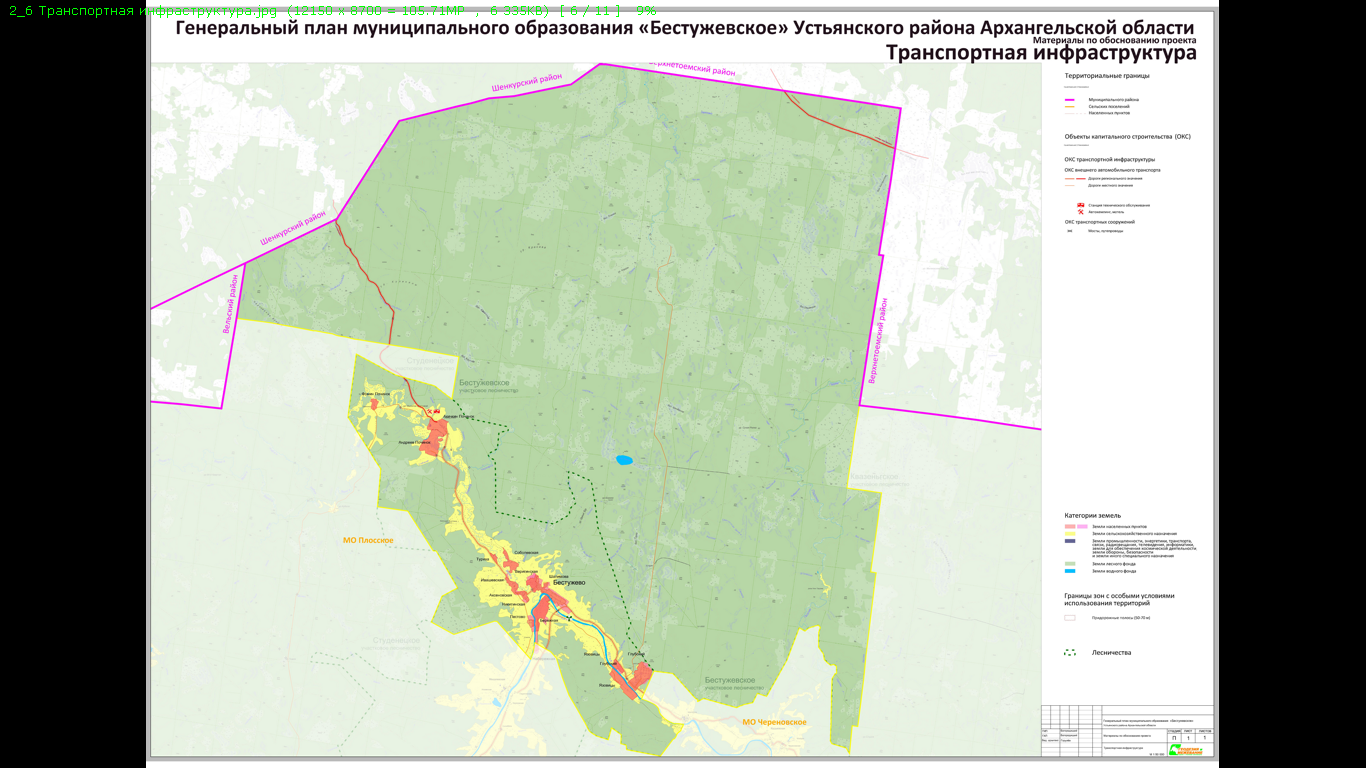 По состоянию на 01 января 2017 г., по ряду объективных причин, мероприятия в части развития улично-дорожной сети, предусмотренные генеральным планом не реализованы.2.12. Оценка нормативно-правовой базы, необходимой для функционирования и развития транспортной инфраструктуры поселения.Основными документами, определяющими порядок функционирования и развития транспортной инфраструктуры, являются:1. Градостроительный кодекс Российской Федерации;2.Воздушный кодекс Российской Федерации;3. Федеральный закон от 08.11.2007 № 257-ФЗ «Об автомобильных дорогах и о дорожной деятельности в Российской Федерации и о внесении изменений в отдельные законодательные акты Российской Федерации»;4.Федеральный закон от 10.12.1995 № 196-ФЗ «О безопасности дорожного движения»;5.Федеральный закон от 10.01.2003 № 17-ФЗ «О железнодорожном транспорте в Российской Федерации»;6.Постановление Правительства РФ от 23.10.1993 № 1090 «О Правилах дорожного движения»;7.Постановление Правительства РФ от 25.12.2015 № 1440 «Об утверждении требований к программам комплексного развития транспортной инфраструктуры поселений, городских округов»;8.Постановление Главного государственного санитарного врача РФ от 25.09.2007 № 74 Санитарные правила СанПиН 2.2.1/2.1.1.1200-03 «Санитарно-защитные зоны и санитарная классификация предприятий, сооружений и иных объектов»;9.	Генеральный план муниципального образования «Бестужевское»  Устьянского муниципального района Архангельской области, утвержденный решением Совета депутатов муниципального образования «Бестужевское» от 20.03.2015 № 150.10. Правила землепользования и застройки муниципального образования «Бестужевское»  Устьянского муниципального района Архангельской области, утвержденный решением Совета депутатов муниципального образования «Бестужевское» от 20.03.2015 № 150.Таким образом, следует отметить, что на федеральном и региональном уровне нормативно-правовая база необходимая для функционирования и развития транспортной инфраструктуры сформирована.В соответствии с частью 2 статьи 5 Федерального закона 29.12.2014 № 456-ФЗ «О внесении изменений в градостроительный кодекс Российской Федерации и отдельные законодательные акты Российской Федерации», необходимо разработать и утвердить программу комплексного развития транспортной инфраструктуры поселения.В соответствии с Федеральным законом от 06.10.2003 № 131-ФЗ «Об общих принципах местного само-управления в Российской Федерации», а также пункта 8 статьи 8 Градостроительного кодекса Российской Федерации», разработка и утверждение программ комплексного развития транспортной инфраструктуры поселений, городских округов, требования к которым устанавливаются Правительством Российской Федерации входит в состав полномочий органов местного самоуправления.В соответствии с пунктом 27 статьи 1 Градостроительного кодекса Российской Федерации» программы комплексного развития транспортной инфраструктуры поселения, городского округа – документы, устанавливающие перечни мероприятий по проектированию, строительству, реконструкции объектов транспортной инфраструктуры местного значения поселения, городского округа, которые предусмотрены также государственными и муниципальными программами, стратегией социально-экономического развития муниципального образования и планом мероприятий по реализации стратегии социально-экономического развития муниципального образования (при наличии данных стратегии и плана), планом и программой комплексного социально-экономического развития муниципального образования, инвестиционными программами субъектов естественных монополий в области транспорта. Программы комплексного развития транспортной инфраструктуры поселения, городского округа должны обеспечивать сбалансированное, перспективное развитие транспортной инфраструктуры поселения, городского округа в соответствии с потребностями в строительстве, реконструкции объектов транспортной инфраструктуры местного значения.Программа позволит обеспечить:а) безопасность, качество и эффективность транспортного обслуживания населения, а также юридических лиц и индивидуальных предпринимателей, осуществляющих экономическую деятельность;б) доступность объектов транспортной инфраструктуры для населения и субъектов экономической деятельности в соответствии с нормативами градостроительного проектирования;в) развитие транспортной инфраструктуры в соответствии с потребностями населения в передвижении, субъектов экономической деятельности - в перевозке пассажиров и грузов на территории поселка;г) развитие транспортной инфраструктуры, сбалансированное с градостроительной деятельностью;д) эффективность функционирования действующей транспортной инфраструктуры.2.13. Оценка финансирования транспортной инфраструктурыДанные по объемам финансирования мероприятий по содержанию и ремонту улично-дорожной сети поселения.Таблица 2.13.1. Объем финансирования Содержание и ремонт муниципальных дорог осуществляется по договорам, выполняется в плановом порядке на основании договоров, заключенных без проведения аукционов в объёме выделенных денежных средств.Прогноз транспортного спроса, изменения объемов и характера передвижения населения и перевозок грузов на территории поселения.3.1.Прогноз социально-экономического и градостроительного развития поселения.Прогноз изменения численности населения МО «Бестужевское»В существующем генеральном плане муниципального образования «Бестужевское», предлагается следующее проектное решение по демографической ситуации в поселении: численность населения на расчетный период по генеральному плану (2020 г.) составит 1171 человек. В связи с тем, что фактическая численность населения поселения в 2016 году составила 1254  чел., принять расчетную численность населения по генеральному плану не представляется возможным. Прогноз изменения численности населения муниципального образования «Бестужевское» на период до 2028 года построен на основе фактических данных о численности населения муниципального образования «Бестужевское», а также на основе сведений о распределении населения по полу и возрасту. Прогноз изменения численности населения поселения представлен в таблице.3.1.1.В период реализации Программы прогнозируется тенденция уменьшения численности населения, обусловленная отсутствием комфортных социальных условий для проживания граждан, в том числе молодых семей, что в свою очередь будет способствовать уменьшению процессов естественного прироста населения.Таблица.3.1.1. Прогноз изменения численности населения поселенияОбъемы планируемого жилищного строительства Строительство новых жилых домов не запланировано.Объемы прогнозируемого выбытия из эксплуатации объектов социальной инфраструктурыВыбытие из эксплуатации существующих объектов социальной инфраструктуры в муниципальном образовании «Бестужевское» не планируется.3.2. Прогноз транспортного спроса поселения, объемов и характера передвижения населения и перевозок грузов по видам транспорта, имеющегося на территории поселения.Потенциально возможно незначительное изменение количества грузового автотранспорта, что связано с планируемым вводом в эксплуатацию лесопильного цеха. В целом, учетом сложившейся экономической ситуации, характер и объемы передвижения населения и перевозки грузов вряд ли претерпят значительные изменения.3.3.Прогноз развития транспортной инфраструктуры по видам транспорта.В период реализации программы, транспортная инфраструктура по видам транспорта, представленным в поселении, не претерпит существенных изменений. Основным видом транспорта, обеспечивающим прямую доступность поселка в территориальной структуре Российской Федерации, останется автомобильный транспорт. В границах «домашнего региона» преобладающим останется автомобильный транспорт, как в формате общественного транспорта, так и личного транспорта граждан. Для целей обслуживания действующих производственных предприятий сохранится использование грузового транспорта. 3.4. Прогноз развития дорожной сети поселения.Учитывая экономическую ситуацию и сложившиеся условия, необходимо разработать и реализовать мероприятия по реконструкции существующих участков улично-дорожной сети исходя из требований организации удобных транспортных связей жилых территорий с местами приложения труда и центрами культурно-бытового обслуживания, с учетом наиболее значительных грузо- и пассажиропотоков, а также пешеходной доступности объектов соцкультбыта и мест приложения труда.Основным направлением развития дорожной сети поселения, в период реализации Программы, будет являться обеспечение транспортной доступности площадок перспективной застройки и повышение качества, а также безопасности существующей дорожной сети.Протяженность отремонтируемых дорог составит 34,06 км. 3.5. Прогноз уровня автомобилизации, параметров дорожного движения.При сохранении сложившейся тенденции изменения уровня автомобилизации, к 2027 году наступит стабилизация с дальнейшим сохранением в пределах 222 единицы на 1000 человек населения. С учетом прогноза изменения численности населения количество автомобилей у населения к расчетному сроку составит 200 единиц, что на133 % больше чем в 2014 году. Прогноз изменения уровня автомобилизации и количества автомобилей у населения МО «Бестужевское» представлен в таблице 3.5.1.С учетом прогнозируемого увеличения количества транспортных средств, без изменения пропускной способности дорог, возможно повышение интенсивности движения на отдельных участках дорог без образования заторов. Потенциально в зону риска попадают региональная дорога проходящая по центру с.Бестужево (ул.Центральная).Таблица 3.5.1. Прогноз изменения уровня автомобилизации и количества автомобилей у населения.3.6. Прогноз показателей безопасности дорожного движения.При сохранении сложившейся тенденции на снижение количества аварий, в том числе с участием пешеходов, предполагается стабилизация аварийности в целом на уровне 0 случаев в год (к 2020 году) с незначительным ростом, связанным с увеличением количества транспортных средств.  Факторами, влияющими на снижение аварийности, станут реализация разработанного проекта организации дорожного движения (ПОДД), выполнение предписаний, выданных ОГИБДД ОМВД России по Устьянскому району, а также выполнение работ по содержанию, текущему и капитальному ремонту дорог в поселении.Активная разъяснительная и пропагандистская работа среди населения позволит сохранить уровень участия пешеходов в ДТП не более 0 случая в год3.7. Прогноз негативного воздействия транспортной инфраструктуры на окружающую среду и здоровье населения.В период действия программы, не предполагается изменение структуры, маршрутов и объемов грузовых и пассажирских перевозок. Изменения центров транспортного тяготения не предвидится. Нет причины увеличения негативного воздействия на окружающую среду и здоровье населения.4. Принципиальные варианты развития транспортной инфраструктуры и их укрупненную оценку по целевым показателям (индикаторам) развития транспортной инфраструктуры с последующим выбором предлагаемого к реализации варианта.Анализируя сложившуюся ситуацию можно выделить три принципиальных варианта развития транспортной инфраструктуры: оптимистичный – развитие происходит в полном соответствии с положениями генерального плана с реализаций всех предложений по реконструкции и строительству;реалистичный – развитие осуществляется на уровне необходимом и достаточном для обеспечения безопасности передвижения и доступности, сложившихся на территории поселения центров тяготения. Вариант предполагает реконструкцию существующей улично-дорожной сети и строительство отдельных участков дорог;пессимистичный – обеспечение безопасности передвижения на уровне выполнения локальных ремонтно-восстановительных работ.В таблице 4.1 представлены укрупнённые показатели вариантов развития транспортной инфраструктуры.Таблица 4.1. Укрупнённые показатели развития транспортной инфраструктурыВ рамках реализации данной программы, предлагается принять второй вариант как наиболее вероятный в сложившейся ситуации. 5. Перечень мероприятий (инвестиционных проектов) по проектированию, строительству, реконструкции объектов транспортной инфраструктуры предлагаемого к реализации варианта развития транспортной инфраструктуры, технико-экономических параметров объектов транспорта, очередность реализации мероприятий (инвестиционных проектов)5.1.Мероприятия по развитию транспортной инфраструктуры по видам транспорта.Мероприятия по развитию транспортной инфраструктуры по видам транспорта в период реализации Программы не предусматриваются.5.2.Мероприятия по развитию транспорта общего пользования, созданию транспортно-пересадочных узлов.Мероприятия по развитию транспорта общего пользования, созданию транспортно-пересадочных узлов в период реализации Программы не предусматриваются.5.3.Мероприятия по развитию инфраструктуры для легкового автомобильного транспорта, включая развитие единого парковочного пространстваМероприятия по созданию и развитию инфраструктуры для легкового транспорта, включая развитие единого парковочного пространства, в период реализации Программы не предусматриваются.5.4. Мероприятия по развитию инфраструктуры пешеходного и велосипедного передвижения.Мероприятия по созданию и развитию инфраструктуры пешеходного и велосипедного передвижения в период реализации Программы не предусматриваются.5.5.Мероприятия по развитию инфраструктуры для грузового транспорта, транспортных средств коммунальных и дорожных службМероприятия по созданию и развитию инфраструктуры для грузового транспорта, транспортных средств коммунальных и дорожных служб в период реализации Программы не предусматриваются.5.6. Мероприятия по развитию сети дорог Бестужевского сельского поселенияВ целях повышения качественного уровня улично-дорожной сети поселения, снижения уровня аварийности, связанной с состоянием дорожного покрытия и доступности территорий перспективной застройки, предлагается в период действия программы реализовать следующий комплекс мероприятий по реконструкции дорог поселения (таблица 5.6.1). Таблица 5.6.1. Мероприятия по развитию сети дорог Бестужевского сельского поселения.В приложении 1 к Программе представлен график выполнения мероприятий, предусмотренных Программой, в соответствии с пунктом 5.2 статьи 26 Градостроительного кодекса РФ.6.  Оценка объемов и источников финансирования мероприятий (инвестиционных проектов) по проектированию, строительству, реконструкции объектов транспортной инфраструктуры предлагаемого к реализации варианта развития транспортной инфраструктурыВ приложении 2 к Программе представлен перечень мероприятий по проектированию, строительству и реконструкции объектов транспортной инфраструктуры, предлагаемых для реализации в период действия программы, с оценкой объемов и источников финансирования.7. Предложения по институциональным преобразованиям, совершенствованию правового и информационного обеспечения деятельности в сфере проектирования, строительства, реконструкции объектов транспортной инфраструктуры на территории поселения, городского округаВ рамках реализации настоящей программы не предполагается проведение институциональных преобразований, структура управления, а также характер взаимосвязей при осуществлении деятельности в сфере проектирования, строительства, реконструкции объектов транспортной инфраструктуры предполагается оставить в неизменном виде.Настоящая программа разработана в соответствии с требованиями к программам комплексного развития транспортной инфраструктуры утверждёнными постановлением Правительства Российской Федерации от 25.12.2015 № 1440 «Об утверждении требований к Программам комплексного развития транспортной инфраструктуры поселений, городских округов».Наименование программыПрограмма комплексного развития транспортной инфраструктуры Бестужеского сельского поселения Устьянского района Архангельской области на 2018 – 2027 годы (далее – Программа)Основание для разработки программыГрадостроительный кодекс Российской Федерации; Федеральный закон от 06.10.2003 № 131-ФЗ «Об общих принципах организации местного самоуправления в Российской Федерации»;постановление Правительства Российской Федерации от 25.12.2015 № 1440 «Об утверждении требований к программам комплексного развития транспортной инфраструктуры поселений, городских округов»;Устав муниципального образования «Бестужевское» Устьянского района Архангельской области;генеральный план муниципального образования «Бестужевское» Устьянского района Архангельской области, утвержденный решением Совета депутатов «Бестужевское» Устьянского района Архангельской области от 20.03.2015 № 150Наименование заказчика и разработчиков программы, их местонахождениеАдминистрация муниципального образования «Бестужевское» Устьянского района Архангельской области 165250, Архангельская область, Устьянский район, с.Бестужево, ул.Молодежная, 1а.Цели и задачи программыбезопасность, качество и эффективность транспортного обслуживания населения, а также юридических лиц и индивидуальных предпринимателей, осуществляющих экономическую деятельность на территории МО «Бестужевское»;доступность объектов транспортной инфраструктуры для населения и субъектов экономической деятельности в соответствии с нормативами градостроительного проектирования МО «Бестужевское»;развитие транспортной инфраструктуры в соответствии с потребностями населения в передвижении, субъектов экономической деятельности - в перевозке пассажиров и грузов на территории МО «Бестужевское»;развитие транспортной инфраструктуры, сбалансированное с градостроительной деятельностью МО «Бестужевское»;эффективность функционирования действующей транспортной инфраструктурыЦелевые показатели (индикаторы) обеспеченности населения объектами социальной инфраструктурыпротяженность автодорог общего пользования местного, соответствующих нормативным требованиям к транспортно-эксплуатационным показателям – 34,06 км.Укрупненное описание запланированных мероприятий (инвестиционных проектов) по проектированию, строительству, реконструкции объектов социальной инфраструктурыРемонт и капитальный ремонт автодорогСрок и этапы реализации программы2018 – 2027 годыОбъемы и источники финансирования программыИсточники и объемы финансирования:средства всех бюджетов 4,32 млн. рублей;Бюджетные ассигнования, предусмотренные в плановом периоде 2018 - 2027 годы, будут уточнены при формировании проектов бюджета поселения с учетом изменения ассигнований из бюджета МО «Устьянский муниципальный район»Ожидаемые результаты реализации программыповышение качества и эффективности транспортного обслуживания населения, а также юридических лиц и индивидуальных предпринимателей, осуществляющих экономическую деятельность на территории МО «Бестужевское»;увеличение уровня доступности объектов транспортной инфраструктуры для населения и субъектов экономической деятельности в соответствии с нормативами градостроительного проектирования МО «Бестужевское»;повышение надежности системы транспортной инфраструктуры МО «Бестужевское».Показатели2014 год2015 год2016 годОбщая численность поселения130712611254№ п/пНаименование торговых объектовКоличество объектов, ед.1Магазины смешанных товаров8Итого:8№п/пКод а/дНаименование автодорогиПротяженность (всего), км1.11ОПРЗ11К-792Шангалы - Квазеньга - Кизема169,8702.11ОПРЗ11К-801Бестужево - Исаевская9,1003.11ОПРЗ11К-805Бестужево - Аничкин Починок11,600ПоселенческиеПоселенческиеПоселенческиеПоселенческиеМежпоселенческиеМежпоселенческиеМежпоселенческиеМежпоселенческиеПротяж.дорог,кмв том числе по покрытиям:в том числе по покрытиям:в том числе по покрытиям:Протяж. дорог,кмв том числе по покрытиям:в том числе по покрытиям:в том числе по покрытиям:Протяж.дорог,кмасфальтобе- тонноещебеночное, гравийноегрунтовоеПротяж. дорог,кмасфальтобе- тонноещебеночное, гравийноегрунтовое26,731,723,11,9321,450,018,952,5№№
п\пНаименование автомобильной дорогиПротяжен-  ность, км ,            всегоИндентификационный номерв том числе по покрытиямв том числе по покрытиямв том числе по покрытиям№№
п\пНаименование автомобильной дорогиПротяжен-  ность, км ,            всегоИндентификационный номерасфальто-бетонноещебеноч., гравийноегрунтовое13456781с. Бестужево, ул.Молодежная1,4029-254-808 ОП МП 0011,402ул. Центральная1,729-254-808 ОП МП 0021,73д. Веригинская2,0029-254-808 ОП МП 0032,004д.Акичкин Починок - кладбище0,6329-254-808 ОП МП 0040,635д. Бережная, ул. Заречная4,5029-254-808 ОП МП 0054,506ул. Сосновая1,3029-254-808 ОП МП 0061,307д. Акичкин Починок0,9029-254-808 ОП МП 0070,208д. Фомин Починок0,3029-254-808 ОП МП 0080,309д. Андреев Починок0,3029-254-808 ОП МП 0090,3010д. Набережная0,1529-254-808 ОП МП 0100,1511д. Глубокий1,3029-254-808 ОП МП 0111,3012п. Глубокий, ул. Гаражная0,7029-254-808 ОП МП 0120,7013ул. Школьная1,2029-254-808 ОП МП 0131,2014ул. Лесная0,6029-254-808 ОП МП 0140,6015ул. Новая0,8029-254-808 ОП МП 0150,8016ул. Комсомольская1,6529-254-808 ОП МП 0161,6517ул. Зеленая0,6029-254-808 ОП МП 0170,6018ул. Почтовая0,9029-254-808 ОП МП 0180,9019ул. Молодежная0,8029-254-808 ОП МП 0190,8020д. Соболевская1,4029-254-808 ОП МП 0201,4021д. Аксеновская0,5029-254-808 ОП МП 0210,5022д. Никитнская0,8029-254-808 ОП МП 0220,8023д. Ивашевская1,0029-254-808 ОП МП 0231,0024д. Туриха0,4029-254-808 ОП МП 0240,4025д. Пестово0,2029-254-808 ОП МП 0250,2026д. Язовицы0,2029-254-808 ОП МП 0260,2027с.Бестужево ул.Клирос0,7029-254-808 ОП МП 0270,7028д.Шалимова0,5029-254-808 ОП МП 0280,50Итого:26,731,0023,81,93№ п/пТипМарка*Вид топлива (дизель, бензин)2014201520651Грузовойн/дн/д5552Легковой в т. ч.н/дн/д1531631712.1.-организациин/дн/д3332.2.-населениен/дн/д1501601683Автобусын/дн/д333Всего161171179№Показатели2014 год2015 год2016 год1Общая численность населения МО «Бестужевское», тыс. чел.1,3071,2611,2542Количество автомобилей у населения, ед.1501601683Уровень автомобилизации населения, ед./1000 чел.115127134№ п/пПараметрыГодГодГод№ п/пПараметры2014201520161.Количество аварий в том числе:--11.1.- с участием пешеходов--12.Количество зарегистрированных транспортных средств161171179№ п/пМероприятиеОбъем финансирования тыс. руб.Объем финансирования тыс. руб.Объем финансирования тыс. руб.Объем финансирования тыс. руб.№ п/пМероприятие2013201420152016 (план) 1Содержание улично - дорожной сети1871,7654,61021,41271,81.1в т. ч. областной бюджет1363,050,262,9-1.2в т. ч. местный бюджет508,7604,4958,5878,32Ремонт дорог1363,0253,8260,3393,52.1в т. ч. областной бюджет1363,0---2.2в т. ч. местный бюджет-253,8260,3393,5№Показатели2018 (прогноз)2019год (прогноз)2020год (прогноз)2021год (прогноз)2022год (прогноз)2023год (прогноз)2024год (прогноз)2025год (прогноз)2026год (прогноз)2027год (прогноз)1Общая численность населения поселения1200115011001000950900900900900900№ п/пПоказатели2018 год (прогноз)2019 год (прогноз)2020 год (прогноз)2021 год (прогноз)2022 год (прогноз)2023 год (прогноз)2024 год (прогноз)2025 год (прогноз)2026 год (прогноз)2027 год (прогноз)1Общая численность населения МО «Бестужевское», чел.12001150110010009509009009009009002Количество автомобилей у населения, ед.1701851901952002002002002002003Уровень автомобилизации населения, ед./1000 чел.141161173195210222222222222222№ п/пПоказатели2018 год (прогноз)2019 год (прогноз)2020 год (прогноз)2021 год (прогноз)2022 год (прогноз)2023 год (прогноз)2024 год (прогноз)2025 год (прогноз)2026 год (прогноз)2027 год (прогноз)1Количество автомобилей, ед.170185190195200200200200200200 2 Количество аварий, ед.0000000000 3Количество аварий с участием людей, ед.0000000000№ п/пПоказательЕд. изм.Варианты развитияВарианты развитияВарианты развития№ п/пПоказательЕд. изм.ОптимистичныйРеалистичныйПессимистичный1.Индекс нового строительства%0002.Удельный вес дорог, нуждающихся в капитальном ремонте (реконструкции)%10052103.Прирост протяженности дорогкм0004. Общая протяженность муниципальных дорог поселениякм000№ п/п№ п/пМероприятиеМероприятиеНаименование, расположение объектаНаименование, расположение объектаТехнические параметрыТехнические параметрыПротяженность, км.Протяженность, км.11Ремонт дорогиРемонт дорогид.Бережная, ул Заречнаяд.Бережная, ул ЗаречнаяДорога IV катергории Дорога IV катергории 4,54,522Ремонт дороги Ремонт дороги п.Глубокий, ул.Комсомольскаяп.Глубокий, ул.КомсомольскаяДорога IV катергории Дорога IV катергории 1,651,6533Ремонт дороги Ремонт дороги п.Глубокий, ул.Школьнаяп.Глубокий, ул.ШкольнаяДорога IV катергории Дорога IV катергории 1,21,244Ремонт дороги Ремонт дороги п.Глубокий, ул.Почтоваяп.Глубокий, ул.ПочтоваяДорога IV катергории Дорога IV катергории 0,90,955Ремонт дорогиРемонт дорогид.Бережная, ул Сосноваяд.Бережная, ул СосноваяДорога IV катергории Дорога IV катергории 1,31,366Ремонт дорогиРемонт дорогид.Ивашевскаяд.ИвашевскаяДорога IV катергории Дорога IV катергории 1177Ремонт дорогиРемонт дорогип.Глубокий, ул.Молодежнаяп.Глубокий, ул.МолодежнаяДорога IV катергории Дорога IV катергории 0,80,888Ремонт дорогиРемонт дорогип.Глубокий, ул.Леснаяп.Глубокий, ул.ЛеснаяДорога IV катергории Дорога IV катергории 0,60,699Ремонт дорогиРемонт дорогип.Глубокий, ул.Новаяп.Глубокий, ул.НоваяДорога IV катергории Дорога IV катергории 0,80,81010Ремонт дорогиРемонт дорогип.Глубокий, ул.Зеленаяп.Глубокий, ул.ЗеленаяДорога IV катергории Дорога IV катергории 0,60,61111Ремонт дорогиРемонт дорогис.Бестужево, ул Молодежнаяс.Бестужево, ул МолодежнаяДорога IV катергории Дорога IV катергории 1,41,41212Ремонт дорогиРемонт дорогид.Андреев Починокд.Андреев ПочинокДорога IV катергории Дорога IV катергории 0,30,31313Ремонт дорогиРемонт дорогид.Веригинская -Соболевскаяд.Веригинская -СоболевскаяДорога IV катергории Дорога IV катергории 1,41,41414Ремонт дорогиРемонт дорогид.Веригинская д.Веригинская Дорога IV катергории Дорога IV катергории 221515Ремонт дорогиРемонт дорогид.Пестовод.ПестовоДорога IV катергории Дорога IV катергории 0,20,2ИТОГОИТОГО34,0634,06